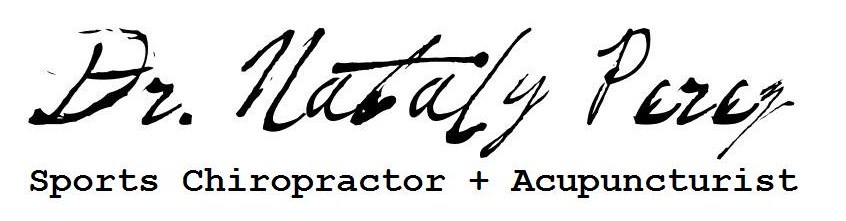 373 ½ West 19th, B2, Houston, TX 77008Ph: 832-498-2236, Fax: 888-811-8540NEW PATIENT INFORMATION:    □ Male     □ Female            Today’s Date: _______________First Name: _______________________ Last Name: _________________________ Age: ________Address: ___________________________________City, State, Zip __________________________Home #: ____________________Cell #: ____________________Work #: _____________________Preferred Phone #: 	□ Home □ Cell □ Work           Email: __________________________________Social Security # ______-_____-______ Date of Birth: ______________ Marital Status: ___________Emergency Contact: _______________________________ Relationship: ______________________Emergency Contact Phone: _________________________Your Occupation: ______________________________ Employer:____________________________How did you hear about our office? _____________________________________________________Please contact me via:        EMAIL         PHONE         TEXT               Please circle all that apply. MEDICAL HISTORY Have you been treated for any conditions in the last year?    □ YES    □ NO If yes, please describe: ______________________________________________________________Date of last physical: _______________________ Primary Care Doctor: _______________________ Date of last x-rays: _________________________ Where? _________________________________What medications are you taking? ______________________________________________________________________________________________________________________________________What vitamins, minerals, herbs, or special diets do you currently take? _________________________
_________________________________________________________________________________MEDICAL/FAMILY HISTORYHave you ever:                                                                          If yes, briefly explain below. Had broken bones?              □ YES     □ NO   ______________________________________Been hospitalized?               □ YES     □ NO   ______________________________________Been in an auto accident?    □ YES     □ NO  ______________________________________Had sprains/strains?             □ YES     □ NO  ______________________________________Had surgery?                        □ YES     □ NO   ______________________________________FAMILY HISTORY Do any family members have any present or past health conditions that may concern your health? Please describe below. (Example: heart disease, diabetes, cancer, arthritis, etc.)____________________________________________________________________________________________________________________________________________________________________________________________________________________________________________________________________________________________________________________________________HABITS  		None	Light	Moderate   Heavy  	                                   None 	 Light	 Moderate    HeavyAlcohol   	  □     □      □       □		Water 	               □     □      □       □	Coffee 	  □     □      □       □	        Salty Foods          □     □      □       □Tobacco  	  □     □      □       □   	     Sugary Foods         □     □      □       □      Drugs 		  □     □      □       □      Artificial Sweeteners    □     □      □       □Exercise          □     □      □       □     Other: ____________   □     □      □       □Sleep               □     □      □       □   Other: ____________   □     □      □       □Appetite 	   □     □      □       □	               Soft Drinks       □     □      □       □CURRENT COMPLAINTDate of Injury: ___________________________ Date of Symptoms: __________________________Please describe your present major complaints: 		      Pain Scale 0-10 (10 being the worst)1. _______________________________________________       _____________________________2. _______________________________________________       _____________________________3. _______________________________________________       _____________________________4. _______________________________________________         _____________________________Have you had this condition in the past?                □  YES      □NO If yes, how was it treated? ____________________________________________________________Have you had chiropractic care in the past?           □  YES      □NO If yes, who? _______________________________________________________________________Have you had physical therapy in the past?           □  YES      □NOIf yes, who? _______________________________________________________________________Does anything make the pain better? ___________________________________________________Does anything make the pain worse? ___________________________________________________Do you have pain every day?   □  YES      □NO                       Is it constant?  □  YES      □NO   Do your symptoms interfere with daily life?  □  YES      □NODoes your pain wake you up at night?  □  YES      □NOWhen is your pain worse? (Example: morning, night, work hours) _____________________________Does change in weather affect your pain?  □  YES      □NOAny other information you would like to share: __________________________________________________________________________________________________________________________________________________________________________________________________________________________________________________________________________________________________________________________________________________________________________________________________________________________________________________________________________________________________________________________________________________________________________________________________________________________________________________________________________________________________________________________________________________________________________________________________________________________________________Have you ever suffered from any of the following? Please use the following letters to indicate TYPE and LOCATION of the symptoms you are currently experiencing.A = Ache	B = Burning	N = Numbness        O = Other      P = Pins & Needles        S = Stabbing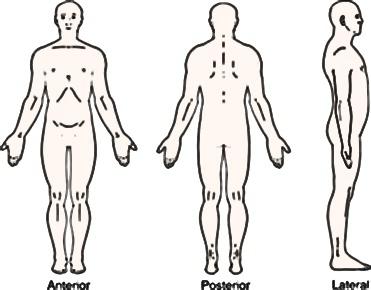 I certify the above information is correct to the best of my knowledge. I also understand that I am financially responsible for all charges, but that I will be informed of any charged services before they are performed.Patient Signature ___________________________________________Date___________________CONSENT TO TREAT MINOR CHILDI hereby authorize Nataly Perez, DC, LLC and its providers and staff to administer a physical examination and treatment as it deems necessary to the patient listed at the top of this page. I am legally authorized to sign this consent.Patient or Guardian Signature ________________________________________ Date ___________________CONSENT TO RELEASE INFORMATIONI understand and have been provided with a Notice of Privacy Practices that provides a complete description of my health information uses and disclosures. I understand that I have the right to review the notice prior to signing this consent. I understand that Nataly Perez, DC, LLC reserves the right to change their notice and practices.I understand that I may revoke this consent in writing, except to the extent that Nataly Perez, DC, LLC has already taken action in reliance thereon. I consent to the use and disclosure of my health information for treatment, payment, and healthcare procedures as described in the Notice of Privacy Practices.Patient or Guardian Signature ________________________________________ Date___________________ASSIGNMENT OF INSURANCE BENEFITSI hereby authorize and direct any and all insurance carriers, attorneys, agencies, governmental departments, companies, individuals and/or other legal entities (“payers”), which may elect or be obligated to pay, provide or distribute proceeds to me for any medical conditions, accidents, or injuries, or illnesses, past, present, or future, to pay directly and exclusively in the name of Nataly Perez, DC, LLC such sums as may be owed said offices for charges incurred by me at the office relating to my condition (“charges”), with such payment to be made exclusively in the name of Nataly Perez, DC, LLC.For the purposes of this document herein (“assignment”), “proceeds” shall include, but not be limited to, monies/proceeds from any settlement, judgment, or verdict, as well as any monies/proceeds relating to commercial health or group insurance, attorney retainer agreements, medical payments benefits, personal injury protection, no fault coverage, uninsured and underinsured motorist coverage, third‐party liability distributions, disability benefits, worker’s compensation benefits, and any other benefits or proceeds payable to me for the purposes stated herein. I authorize this office to release any information regarding my treatment or pertinent to my case(s) to all payers as defined above to facilitate collection under this assignment. I further authorize and direct all payers to release to office any information regarding my coverage or benefits which I may have including, but not limited to, the amount of coverage, the amount paid thus far, and the amount of any outstanding claims. I hereby direct this office to file a copy of this assignment, together with any applicable charges, with any or all payers, regardless of whether a claim has been established with said payers. I hereby authorize Nataly Perez, DC, LLC to endorse/sign my name on any and all checks listing me as payee, which are presented to this office for payment of any account relating to me, my spouse, or any of my dependents.Patient or Guardian Signature ___________________________________________Date_________________Alcoholism Excessive MenstruationPacemakerAllergiesEye Pain or DifficultiesPolioArteriosclerosisFatiguePoor PostureArthritis Frequent UrinationProstate TroubleAsthmaHeadachesSciaticaBack PainHemorrhoidsShortness of BreathBreast LumpsHigh Blood PressureSinus InfectionBronchitisHot FlashesSleep Problems/InsomniaBruise EasilyIrregular Heart BeatSpinal CurvaturesCancerIrregular CycleStrokeChest Pain/ConditionsKidney InfectionSwelling of AnklesCold ExtremitiesKidney StonesSwollen JointsConstipationLoss of MemoryThyroid ConditionsCrampsLoss of BalanceTuberculosisDepressionLoss of SmellVaricose VeinsDiabetesLoss of TasteVenereal DiseaseDigestion ProblemsNeck Pain/StiffnessOther: DizzinessNervousnessOther: Ears RingingNosebleedsOther: 